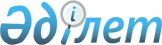 Солтүстік Қазақстан облысы Есіл ауданы мәслихатының 2020 жылғы 25 желтоқсандағы № 58/381 "2021-2023 жылдарға арналған Солтүстік Қазақстан облысы Есіл ауданының бюджетін бекіту туралы" шешіміне өзгерістер мен толықтырулар енгізу туралыСолтүстік Қазақстан облысы Есіл ауданы мәслихатының 2021 жылғы 29 шілдедегі № 9/87 шешімі. Қазақстан Республикасының Әділет министрлігінде 2021 жылғы 5 тамызда № 23879 болып тіркелді
      Солтүстік Қазақстан облысы Есіл ауданының мәслихаты ШЕШТІ:
      1. "2021-2023 жылдарға арналған Солтүстік Қазақстан облысы Есіл ауданының бюджетін бекіту туралы" Солтүстік Қазақстан облысы Есіл ауданы мәслихатының 2020 жылғы 25 желтоқсандағы № 58/381 шешіміне (Нормативтік құқықтық актілерді мемлекеттік тіркеу тізілімінде № 6885 болып тіркелген) келесі өзгерістер мен толықтырулар енгізілсін:
      1 тармақ жаңа редакцияда мазмұндалсын:
      "1. 2021-2023 жылдарға арналған Солтүстік Қазақстан облысы Есіл ауданының бюджеті сәйкесінше 1, 2, 3 қосымшаларға сәйкес, соның ішінде 2021 жылға келесі көлемдерде бекітілсін:
      1) кірістер – 6 180 923,5 мың теңге:
      салықтық түсімдер – 513 888 мың теңге;
      салықтық емес түсімдер – 7 674 мың теңге;
      негізгі капиталды сатудан түсетін түсімдер – 24 245 мың теңге;
      трансферттер түсімі – 5 635 116,5 мың теңге;
      2) шығындар – 6 281 975,2 мың теңге;
      3) таза бюджеттік кредиттеу – 69 975 мың теңге:
      бюджеттік кредиттер – 109 387 мың теңге;
      бюджеттік кредиттерді өтеу – 39 412 мың теңге;
      4) қаржы активтерімен операциялар бойынша сальдо – 0 мың теңге:
      қаржы активтерін сатып алу – 0 мың теңге;
      мемлекеттің қаржы активтерін 
      сатудан түсетін түсімдер – 0 мың теңге;
      5) бюджет тапшылығы (профициті) – - 171 026,7 мың теңге;
      6) бюджет тапшылығын 
      қаржыландыру (профицитін пайдалану) – 171 026,7 мың теңге:
      қарыздар түсімі – 109 387 мың теңге;
      қарыздарды өтеу – 39 412 мың теңге;
      бюджет қаражатының пайдаланылатын қалдықтары – 101 051,7 мың теңге.";
      11 тармақтың 4) тармақшасында "жұмыс берушілерге жәрдемақы" жолы алынып тасталсын;
      11 тармақтың 7) тармақшасы жаңа редакцияда мазмұндалсын:
      "7) Қазақстан Республикасы Ұлттық қорының нысаналы трансферттері есебінен "Ауыл-Ел бесігі" жобасы аясында ауылдық елді мекендерде әлеуметтік және инженерлік инфрақұрылым бойынша іс-шараларды жүзеге асыруға: 
      Явленка ауылында терезе блоктарын ауыстыру және ғимараттың қасбетін керамогранитпен жабумен Мәдениет үйі ғимаратының күрделі жөндеуіне;
      Амангелді ауылында жарықтандырумен кентішілік жолдардың орташа жөндеуіне;
      Петровка ауылында жарықтандырумен кентішілік жолдардың орташа жөндеуіне;
      Явленка ауылындағы кентішілік жолдардың орташа жөндеуіне;
      Есіл ауданының Корнеевка Мәдениет үйінің күрделі жөндеуіне;
      Есіл ауданының Корнеевка ауылында жарықтандыруы және тратуарларымен кентішілік жолдардың орташа жөндеуіне.";
      11 тармақ 8), 9), 10) тармақшалармен келесі мазмұнда толықтырылсын:
      "8) Қазақстан Республикасының Ұлттық қорының нысаналы трансферті есебінен мемлекеттік ұйымдар: стационарлық және жартылай стационарлық типтегі медициналық-әлеуметтік мекемелер, үйге қызмет көрсету, уақытша орналасу ұйымдары, жұмыспен қамту орталықтары қызметкерлерінің еңбекақы төлемдерін арттыруға;
      9) Қазақстан Республикасының Ұлттық қорының нысаналы трансферті есебінен "Ауыл-Ел бесігі" жобасы аясында ауылдық елді мекендерде әлеуметтік және инженерлік инфрақұрылымдарды дамытуға:
      Явленка ауылы, Коваленко көшесі, 27А мекенжайында дене шынықтыру-сауықтыру кешенін салуға;
      10) Қазақстан Республикасының Ұлттық қорының нысаналы трансферті есебінен көлік инфрақұрылымының басым жобаларын жүзеге асыруға:
      аудандық маңыздағы "Амангелді ауылына кіреберіс" КТЕS-104 автомобиль жолының орташа жөндеуіне.";
      12 тармақтың 1) тармақшасы жаңа редакцияда мазмұндалсын:
      "1) Қазақстан Республикасы Үкіметінің 2019 жылғы 27 желтоқсандағы "Өңірлерді дамытудың 2020-2025 жылдарға арналған мемлекеттік бағдарламасын бекіту туралы" № 990 қаулысымен бекітілген Өңірлерді дамытудың 2025 жылға дейінгі мемлекеттік бағдарламасы шеңберінде "Ауыл-Ел бесігі" жобасы аясында ауылдық елді мекендерде әлеуметтік және инженерлік инфрақұрылымдарды дамытуға, соның ішінде:
      Явленка ауылы, Коваленко көшесі, 27А мекенжайында дене шынықтыру-сауықтыру кешенін салуға;
      Есіл ауданының Корнеевка Мәдениет үйінің күрделі жөндеуіне;
      Есіл ауданының Корнеевка ауылында жарықтандыруы және тратуарларымен кентішілік жолдардың орташа жөндеуіне;
      Явленка ауылында терезе блоктарын ауыстыру және ғимараттың қасбетін керамогранитпен жабумен Мәдениет үйі ғимаратының күрделі жөндеуіне;
      Амангелді ауылында жарықтандырумен кентішілік жолдардың орташа жөндеуіне;
      Явленка ауылындағы кентішілік жолдардың орташа жөндеуіне.";
      12 тармақ 4), 5), 6), 7), 8) тармақшалармен келесі мазмұнда толықтырылсын:
      "4) Петровка ауылында жарықтандырумен кентішілік жолдардың орташа жөндеуіне;
      5) Ильинка ауылында сумен жабдықтау жүйесінің ағымдағы жөндеуіне;
      6) Заградовка ауылында орнатумен су тазарту жүйесін сатып алуға;
      7) Петровка ауылында резенке жабынмен жүгіру жолағын орнатуға;
      8) "9 мамыр-Жеңіс күні" күнін мерекелеуге біржолғы әлеуметтік көмек төлеміне.";
      17 тармақ жаңа редакцияда мазмұндалсын:
      "17. 2021 жылда ауылдық жерлерде азаматтық қызметкерлер болып табылатын және жұмыс істейтін әлеуметтік қамсыздандыру, мәдениет облысының мамандарына қалалық жағдайларда осы қызмет түрлерін атқаратын азаматтық қызметкерлердің жалақыларымен салыстырғанда лауазымдық жалақылары мен тарифтік мөлшерлері жиырма бес пайызға ұлғаюы қарастырылсын (ескерілсін).";
      аталған шешімнің 1 - қосымшасы осы шешімнің қосымшасына сәйкес жаңа редакцияда мазмұндалсын.
      2. Осы шешім 2021 жылдың 1 қаңтарынан бастап қолданысқа енгізіледі.  2021 жылға арналған Солтүстік Қазақстан облысы Есіл ауданының бюджеті
					© 2012. Қазақстан Республикасы Әділет министрлігінің «Қазақстан Республикасының Заңнама және құқықтық ақпарат институты» ШЖҚ РМК
				
      Солтүстік Қазақстан облысы
Есіл ауданы мәслихатының хатшысы 

А. Бектасова
Солтүстік Қазақстан облысыЕсіл ауданы мәслихатының2021 жылғы 29 шілдедегі№ 9/87 шешімінеқосымшаСолтүстік Қазақстан облысыЕсіл ауданы мәслихатының2020 жылғы 25 желтоқсандағы№ 58/381 шешіміне1 - қосымша
Санаты
Сыныбы
Кіші сыныбы
Атауы
Сомасы 

(мың теңге) 
1) Кірістер
6 180 923,5
1
Салықтық түсімдер
513 888
03
Әлеуметтік салық
351 182
1
Әлеуметтік салық
351 182
04
Меншiкке салынатын салықтар
49 500
1
Мүлiкке салынатын салықтар
49 000
5
Бірыңғай жер салығы
500
05
Тауарларға, жұмыстарға және қызметтерге салынатын iшкi салықтар
109 948
2
Акциздер
1 900
3
Табиғи және басқа да ресурстарды пайдаланғаны үшiн түсетiн түсiмдер
101 000
4
Кәсiпкерлiк және кәсiби қызметтi жүргiзгенi үшiн алынатын алымдар
7 048
08
Заңдық маңызы бар әрекеттерді жасағаны және (немесе) оған уәкілеттігі бар мемлекеттік органдар немесе лауазымды адамдар құжаттар бергені үшін алынатын міндетті төлемдер
3 258
1
Мемлекеттік баж
3 258
2
Салықтық емес түсімдер
7 674
01
Мемлекеттік меншіктен түсетін кірістер
3 374
5
Мемлекет меншігіндегі мүлікті жалға беруден түсетін кірістер
3 200
7
Мемлекеттік бюджеттен берілген кредиттер бойынша сыйақылар
44
9
Мемлекет меншігінен түсетін басқа да кірістер
130
04
Мемлекеттік бюджеттен қаржыландырылатын, сондай-ақ Қазақстан Республикасы Ұлттық Банкінің бюджетінен (шығыстар сметасынан) ұсталатын және қаржыландырылатын мемлекеттік мекемелер салатын айыппұлдар, өсімпұлдар, санкциялар, өндіріп алулар
300
1
Мұнай секторы ұйымдарынан және Жәбірленушілерге өтемақы қорына түсетін түсімдерді қоспағанда, мемлекеттік бюджеттен қаржыландырылатын, сондай-ақ Қазақстан Республикасы Ұлттық Банкінің бюджетінен (шығыстар сметасынан) ұсталатын және қаржыландырылатын мемлекеттік мекемелер салатын айыппұлдар, өсімпұлдар, санкциялар, өндіріп алулар
300
06
Басқа да салықтық емес түсiмдер
4 000
1
Басқа да салықтық емес түсiмдер
4 000
3
Негізгі капиталды сатудан түсетін түсімдер
24 245
01
Мемлекеттік мекемелерге бекітілген мемлекеттік мүлікті сату
2 000
1
Мемлекеттік мекемелерге бекітілген мемлекеттік мүлікті сату
2 000
03
Жердi және материалдық емес активтердi сату
22 245
1
Жерді сату
16 432
4
Трансферттердің түсімдері
5 635 116,5
01
Төмен тұрған мемлекеттiк басқару органдарынан трансферттер 
14 884,5
3
Аудандық маңызы бар қалалардың, ауылдардың, кенттердің, ауылдық округтардың бюджеттерінен трансферттер
14 884,5
02
Мемлекеттік басқарудың жоғары тұрған органдарынан түсетін трансферттер
5 620 232
2
Облыстық бюджеттен түсетін трансферттер
5 620 232
Функционалдық топ
Бюджеттік бағдарламалардың әкімшісі
Бағдарлама
Атауы
Сомасы 

(мың теңге) 
2) Шығындар
6 281 975,2
01
Жалпы сипаттағы мемлекеттік қызметтер
1 090 365
112
Аудан (облыстық маңызы бар қала) мәслихатының аппараты
22 373
001
Аудан (облыстық маңызы бар қала) мәслихатының қызметін қамтамасыз ету жөніндегі қызметтер
22 373
122
Аудан (облыстық маңызы бар қала) әкімінің аппараты 
125 654
001
Аудан (облыстық маңызы бар қала) әкімінің қызметін қамтамасыз ету жөніндегі қызметтер
125 654
459
Ауданның (облыстық маңызы бар қаланың) экономика және қаржы бөлімі
38 322,5
001
Ауданның (облыстық маңызы бар қаланың) экономикалық саясаттын қалыптастыру мен дамыту, мемлекеттік жоспарлау, бюджеттік атқару және коммуналдық меншігін басқару саласындағы мемлекеттік саясатты іске асыру жөніндегі қызметтер
34 115
113
Төменгі тұрған бюджеттерге берілетін нысаналы ағымдағы трансферттер
1 195
003
Салық салу мақсатында мүлікті бағалауды жүргізу
1 349
010
Жекешелендіру, коммуналдық меншікті басқару, жекешелендіруден кейінгі қызмет және осыған байланысты дауларды реттеу 
1 663,5
495
Ауданның (облыстық маңызы бар қаланың) сәулет, құрылыс, тұрғын үй-коммуналдық шаруашылығы, жолаушылар көлігі және автомобиль жолдары бөлімі
904 015,5
001
Жергілікті деңгейде сәулет, құрылыс, тұрғын үй-коммуналдық шаруашылық, жолаушылар көлігі және автомобиль жолдары саласындағы мемлекеттік саясатты іске асыру жөніндегі қызметтер
37 069
113
Төменгі тұрған бюджеттерге берілетін нысаналы ағымдағы трансферттер
866 946,5
02
Қорғаныс
13 414
122
Аудан (облыстық маңызы бар қала) әкімінің аппараты
13 414
005
Жалпыға бірдей әскери міндетті атқару шеңберіндегі іс-шаралар 
10 175
006
Аудан (облыстық маңызы бар қала) ауқымындағы төтенше жағдайлардың алдын алу және оларды жою
1 909
007
Аудандық (қалалық) ауқымдағы дала өрттерінің, сондай-ақ мемлекеттік өртке қарсы қызмет органдары құрылмаған елдi мекендерде өрттердің алдын алу және оларды сөндіру жөніндегі іс-шаралар
1 330
03
Қоғамдық тәртіп, қауіпсіздік, құқықтық, сот, қылмыстық-атқару қызметі
808,9
495
Ауданның (облыстық маңызы бар қаланың) сәулет, құрылыс, тұрғын үй-коммуналдық шаруашылығы, жолаушылар көлігі және автомобиль жолдары бөлімі
808,9
019
Елдi мекендерде жол қозғалысы қауiпсiздiгін қамтамасыз ету
808,9
06
Әлеуметтік көмек және әлеуметтік қамсыздандыру
633 532
451
Ауданның (облыстық маңызы бар қаланың) жұмыспен қамту және әлеуметтік бағдарламалар бөлімі
595 783
002
Жұмыспен қамту бағдарламасы
248 680
004
Ауылдық жерлерде тұратын денсаулық сақтау, білім беру, әлеуметтік қамтамасыз ету, мәдениет, спорт және ветеринар мамандарына отын сатып алуға Қазақстан Республикасының заңнамасына сәйкес әлеуметтік көмек көрсету
7 946
005
Мемлекеттік атаулы әлеуметтік көмек
71 974
007
Жергілікті өкілетті органдардың шешімі бойынша мұқтаж азаматтардың жекелеген топтарына әлеуметтік көмек
31 657
014
Мұқтаж азаматтарға үйде әлеуметтік көмек көрсету
152 464
017
Оңалтудың жеке бағдарламасына сәйкес мұқтаж мүгедектердi мiндеттi гигиеналық құралдармен қамтамасыз ету, қозғалуға қиындығы бар бірінші топтағы мүгедектерге жеке көмекшінің және есту бойынша мүгедектерге қолмен көрсететiн тіл маманының қызметтерін ұсыну
31 771
023
Жұмыспен қамту орталықтарының қызметін қамтамасыз ету
51 291
451
Ауданның (облыстық маңызы бар қаланың) жұмыспен қамту және әлеуметтік бағдарламалар бөлімі
37 749
001
Жергілікті деңгейде халық үшін әлеуметтік бағдарламаларды жұмыспен қамтуды қамтамасыз етуді іске асыру саласындағы мемлекеттік саясатты іске асыру жөніндегі қызметтер
32 282
011
Жәрдемақыларды және басқа да әлеуметтік төлемдерді есептеу, төлеу мен жеткізу бойынша қызметтерге ақы төлеу
3 498
010
Үйден тәрбиеленіп оқытылатын мүгедек балаларды материалдық қамтамасыз ету
1 969
07
Тұрғын үй-коммуналдық шаруашылық
398 328,9
495
Ауданның (облыстық маңызы бар қаланың) сәулет, құрылыс, тұрғын үй-коммуналдық шаруашылығы, жолаушылар көлігі және автомобиль жолдары бөлімі
398 328,9
007
Коммуналдық тұрғын үй қорының тұрғын үйін жобалау және (немесе) салу, реконструкциялау
1950
008
Мемлекеттік тұрғын үй қорын сақтауды үйымдастыру
29 036,8
014
Сумен жабдықтау және су бұру жүйесін дамыту
250,6
016
Сумен жабдықтау және су бұру жүйесінің жұмыс істеуі
6 200
025
Елді мекендердегі көшелерді жарықтандыру
3 891,5
098
Коммуналдық тұрғын үй қорының тұрғын үйлерін сатып алу
357 000
08
Мәдениет, спорт, туризм және ақпараттық кеңістік
220 232
457
Ауданның (облыстық маңызы бар қаланың) мәдениет, тілдерді дамыту, дене шынықтыру және спорт бөлімі
165 185
009
Аудандық (облыстық маңызы бар қалалық) деңгейде спорттық жарыстар өткiзу
1 000
010
Әртүрлi спорт түрлерi бойынша аудан (облыстық маңызы бар қала) құрама командаларының мүшелерiн дайындау және олардың облыстық спорт жарыстарына қатысуы
15 891
003
Мәдени-демалыс жұмысын қолдау
77 772
006
Аудандық (қалалық) кiтапханалардың жұмыс iстеуi
69 928
007
Мемлекеттiк тiлдi және Қазақстан халқының басқа да тiлдерін дамыту
594
456
Ауданның (облыстық маңызы бар қаланың) ішкі саясат бөлімі
7 485
002
Мемлекеттік ақпараттық саясат жүргізу жөніндегі қызметтер
7 485
457
Ауданның (облыстық маңызы бар қаланың) мәдениет, тілдерді дамыту, дене шынықтыру және спорт бөлімі
28 151
001
Жергілікті деңгейде мәдениет, тілдерді дамыту, дене шынықтыру және спорт саласында мемлекеттік саясатты іске асыру жөніндегі қызметтер
15 245
032
Ведомстволық бағыныстағы мемлекеттік мекемелер мен ұйымдардың күрделі шығыстары
400
113
Төменгі тұрған бюджеттерге берілетін нысаналы ағымдағы трансферттер
12 506
456
Ауданның (облыстық маңызы бар қаланың) ішкі саясат бөлімі
19 411
001
Жергілікті деңгейде ақпарат, мемлекеттілікті нығайту және азаматтардың әлеуметтік сенімділігін қалыптастыру саласында мемлекеттік саясатты іске асыру жөніндегі қызметтер
14 280
003
Жастар саясаты саласында іс-шараларды іске асыру
5 131
10
Ауыл, су, орман, балық шаруашылығы, ерекше қорғалатын табиғи аумақтар, қоршаған ортаны және жануарлар дүниесін қорғау, жер қатынастары 
79 055
459
Ауданның (облыстық маңызы бар қаланың) экономика және қаржы бөлімі
28 560
099
Мамандарға әлеуметтік қолдау көрсету жөніндегі шараларды іске асыру
28 560
474
Ауданның (облыстық маңызы бар қаланың) ауыл шаруашылығы және ветеринария бөлімі
35 606
001
Жергілікті деңгейде ауыл шаруашылығы және ветеринария саласындағы мемлекеттік саясатты іске асыру жөніндегі қызметтер
35 606
463
Ауданның (облыстық маңызы бар қаланың) жер қатынастары бөлімі
14 889
001
Аудан (облыстық маңызы бар қала) аумағында жер қатынастарын реттеу саласындағы мемлекеттік саясатты іске асыру жөніндегі қызметтер
14 889
11
Өнеркәсіп, сәулет, қала құрылысы және құрылыс қызметі
2 000
495
Ауданның (облыстық маңызы бар қаланың) сәулет, құрылыс, тұрғын үй-коммуналдық шаруашылығы, жолаушылар көлігі және автомобиль жолдары бөлімі
2 000
005
Аудан аумағының қала құрылысын дамытудың кешенді схемаларын және елді мекендердің бас жоспарларын әзірлеу
2 000
12
Көлік және коммуникация
213 487
495
Ауданның (облыстық маңызы бар қаланың) сәулет, құрылыс, тұрғын үй-коммуналдық шаруашылығы, жолаушылар көлігі және автомобиль жолдары бөлімі
213 487
023
Автомобиль жолдарының жұмыс істеуін қамтамасыз ету
18 927
034
Көлiк инфрақұрылымының басым жобаларын іске асыру
189 304
045
Аудандық маңызы бар автомобиль жолдарын және елді-мекендердің көшелерін күрделі және орташа жөндеу
5 256
13
Басқалар
388 456
469
Ауданның (облыстық маңызы бар қаланың) кәсіпкерлік бөлімі
12 896
001
Жергілікті деңгейде кәсіпкерлікті дамыту саласындағы мемлекеттік саясатты іске асыру жөніндегі қызметтер
12 896
457
Ауданның (облыстық маңызы бар қаланың) мәдениет, тілдерді дамыту, дене шынықтыру және спорт бөлімі
192 986
052
"Ауыл-Ел бесігі" жобасы шеңберінде ауылдық елді мекендердегі әлеуметтік және инженерлік инфрақұрылым бойынша іс-шараларды іске асыру
192 986
459
Ауданның (облыстық маңызы бар қаланың) экономика және қаржы бөлімі
29 981,3
012
Ауданның (облыстық маңызы бар қаланың) жергілікті атқарушы органының резерві 
29 981,3
495
Ауданның (облыстық маңызы бар қаланың) сәулет, құрылыс, тұрғын үй-коммуналдық шаруашылығы, жолаушылар көлігі және автомобиль жолдары бөлімі
152 592,7
079
"Ауыл-Ел бесігі" жобасы шеңберінде ауылдық елді мекендердегі әлеуметтік және инженерлік инфрақұрылымдарды дамыту
152 592,7
14
Борышқа қызмет көрсету
279
459
Ауданның (облыстық маңызы бар қаланың) экономика және қаржы бөлімі
279
021
Жергілікті атқарушы органдардың облыстық бюджеттен қарыздар бойынша сыйақылар мен өзге де төлемдерді төлеу бойынша борышына қызмет көрсету
279
15
Трансферттер
3 242 017,4
459
Ауданның (облыстық маңызы бар қаланың) экономика және қаржы бөлімі
3 242 017,4
006
Пайдаланылмаған (толық пайдаланылмаған) нысаналы трансферттерді қайтару
7 405,4
024
Заңнаманы өзгертуге байланысты жоғары тұрған бюджеттің шығындарын өтеуге төменгі тұрған бюджеттен ағымдағы нысаналы трансферттер
2 978 372
038
Субвенциялар
256 240
3) Таза бюджеттік кредиттеу
69 975
Бюджеттік кредиттер
109 387
Функционалдық топ
Бюджеттік бағдарламалардың әкімшісі
Бағдарлама
Атауы
Сомасы 

(мың теңге) 
10
Ауыл, су, орман, балық шаруашылығы, ерекше қорғалатын табиғи аумақтар, қоршаған ортаны және жануарлар дүниесін қорғау, жер қатынастары
109 387
459
Ауданның (облыстық маңызы бар қаланың) экономика және қаржы бөлімі
109 387
018
Мамандарды әлеуметтік қолдау шараларын іске асыру үшін бюджеттік кредиттер
109 387
Бюджеттік кредиттерді өтеу
39 412
Санаты
Сыныбы
Кіші сыныбы
Атауы 
Сомасы 

(мың теңге) 
5
Бюджеттік кредиттерді өтеу
39 412
01
Бюджеттік кредиттерді өтеу
39 412
1
Мемлекеттік бюджеттен берілген бюджеттік кредиттерді өтеу
39 412
4) Қаржы активтермен операциялар бойынша сальдо 
0
Қаржылық активтерді сатып алу
0
Санаты
Сыныбы
Кіші сыныбы
Атауы
Сомасы 

(мың теңге) 
6
Мемлекеттің қаржы активтерін сатудан түсетін түсімдер
0
01
Мемлекеттің қаржы активтерін сатудан түсетін түсімдер
0
1
Қаржы активтерін ел ішінде сатудан түсетін түсімдер
0
5) Бюджет тапшылығы (профициті) 
-171 026,7
6) Тапшылық орнын қаржыландыру (бюджет профицитін пайдалану)
171 026,7
7
Қарыздар түсімдері
109 387
01
Мемлекеттік ішкі қарыздар
109 387
2
Қарыз алу келісім-шарттары
109 387
Функционалдық топ
Бюджеттік бағдарламалардың әкімшісі
Бағдарлама
Атауы
Сомасы 

(мың теңге) 
16
Қарыздарды өтеу
39 412
459
Ауданның (облыстық маңызы бар қаланың) экономика және қаржы бөлімі
39 412
005
Жергілікті атқарушы органның жоғары тұрған бюджет алдындағы борышын өтеу
39 412
Санаты
Сыныбы
Кіші сыныбы
Атауы
Сомасы 

(мың теңге) 
8
Бюджет қаражатының пайдаланатын қалдықтары 
101 051,7
01
Бюджет қаражаты қалдықтары 
101 051,7
1
Бюджет қаражатының бос қалдықтары
101 051,7